                                                          BHARATHIAR  UNIVERSITY: COIMBATORE 641 046B. Sc. Chemistry – Revised Scheme of Examinations (CBCS Pattern)(For the students admitted during the academic year 2021 – 22 onwards)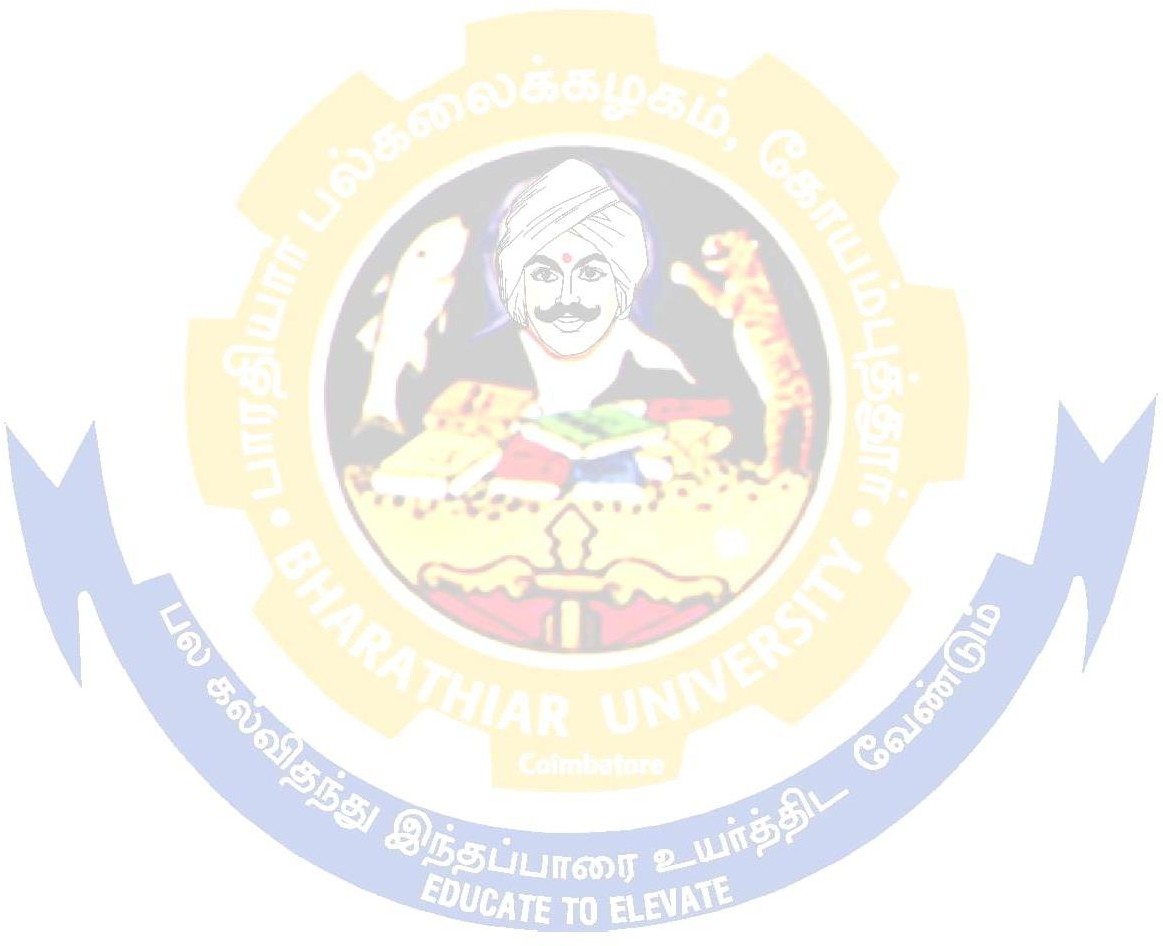 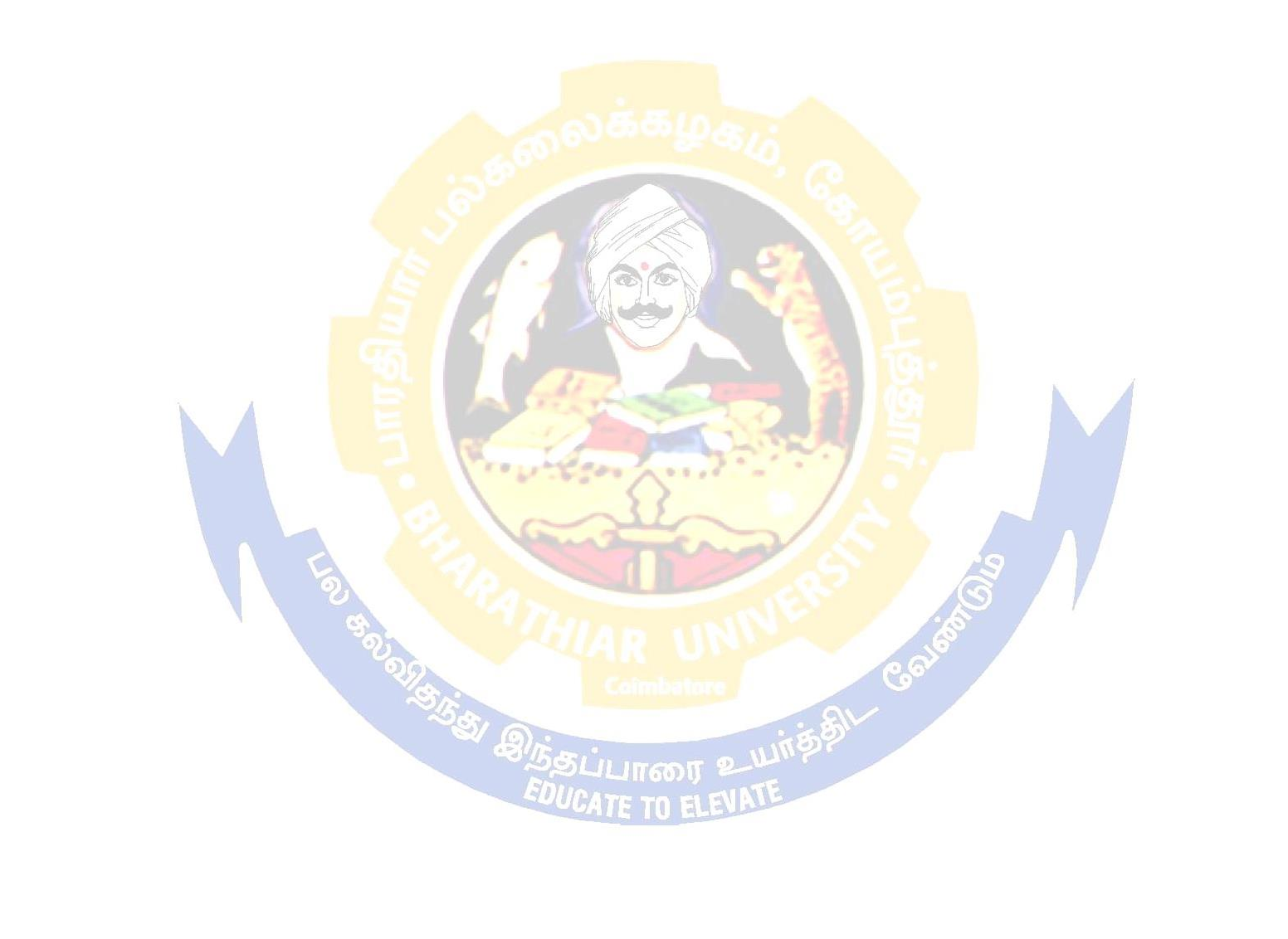 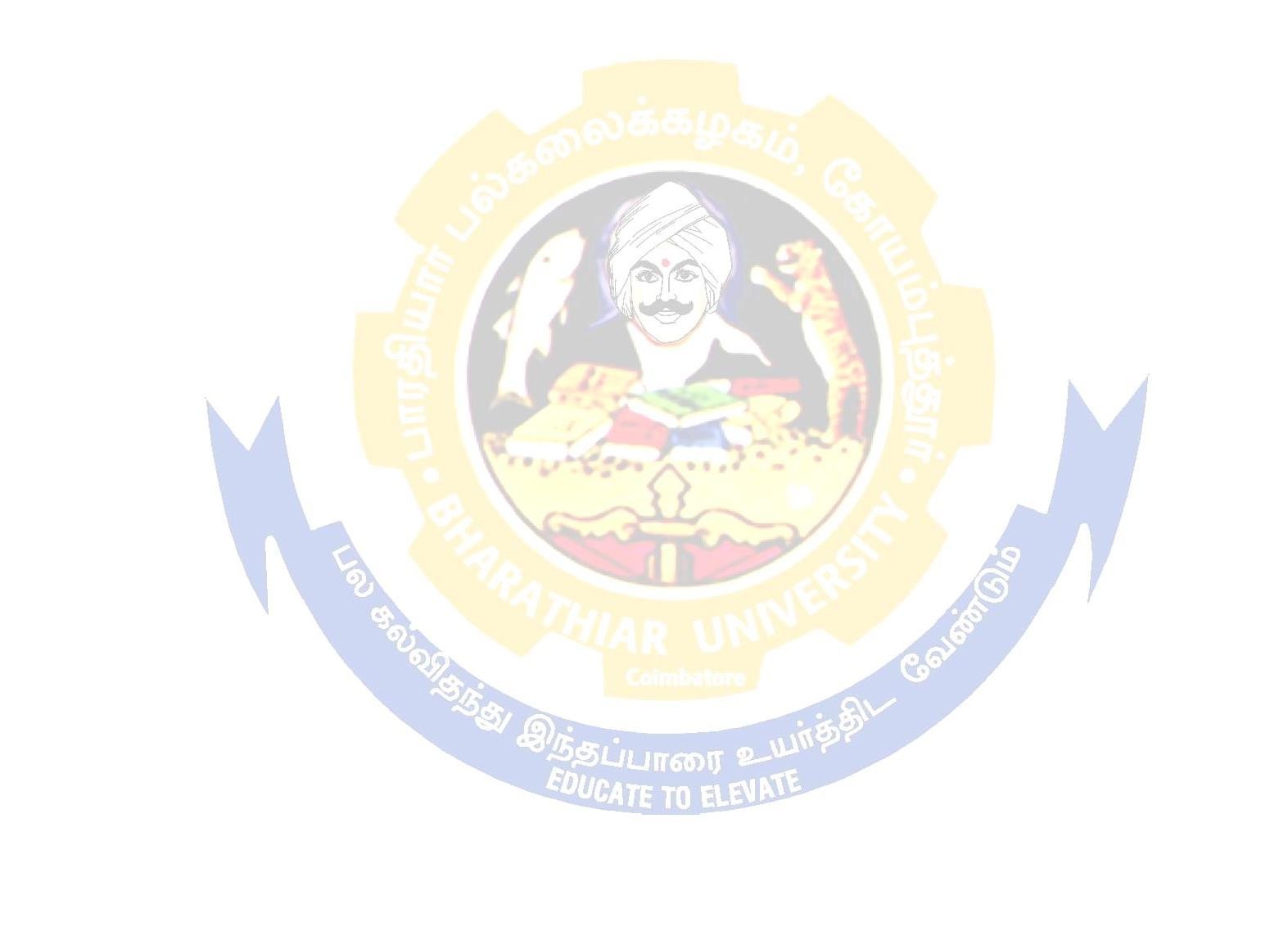 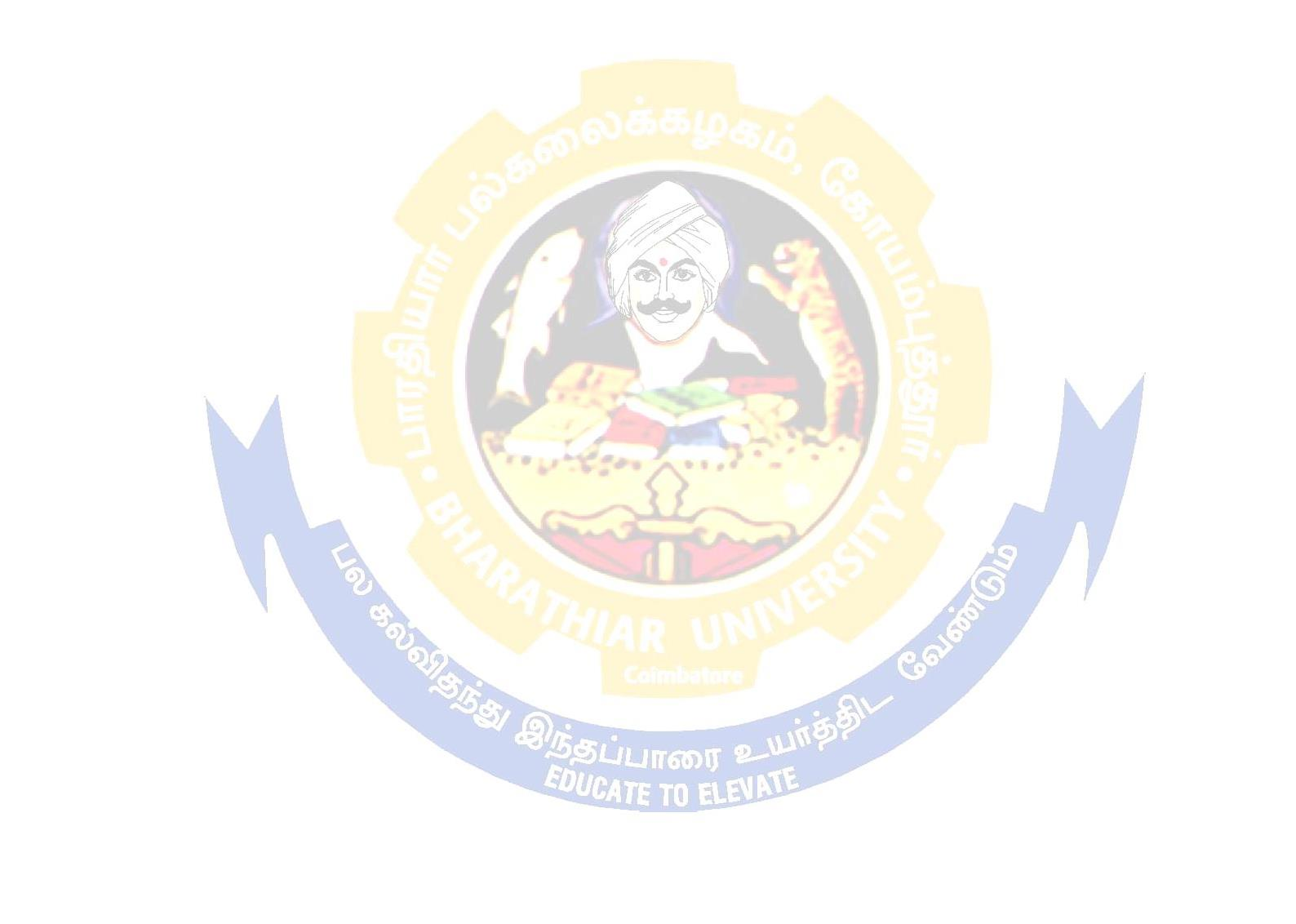 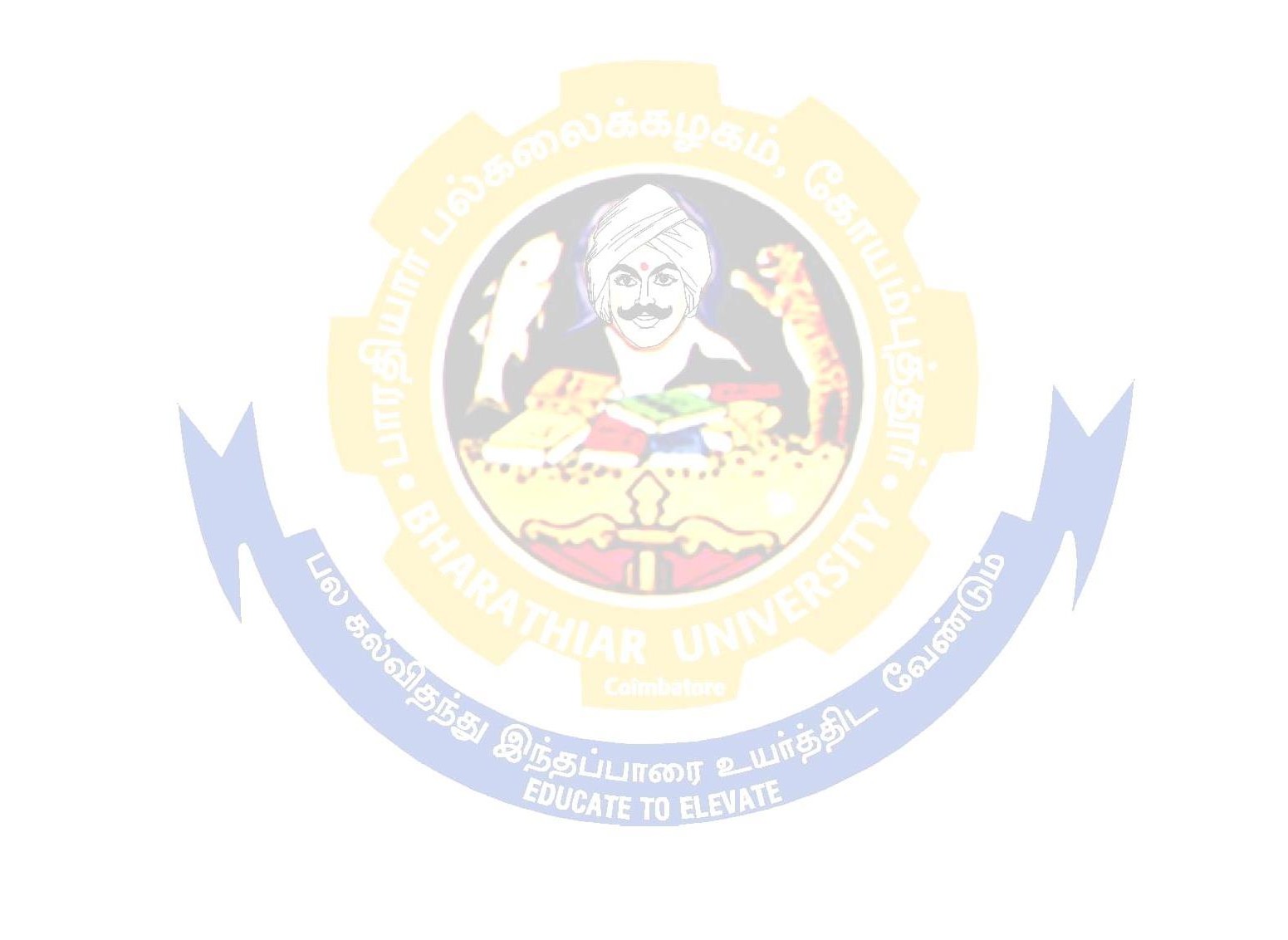 Note#	For subjects without practical.@ For subjects with practical.* No Continuous Internal Assessment (CIA). Only University Examinations.** No University Examinations. Only Continuous Internal Assessment (CIA).** Naan Mudhalvan – Skill courses- external 25 marks will be assessed by Industry and internal 25 marks will be offered by respective course teacher.                    Semester IV Skill based Subject 2: Technology of                           Dyeing of Natural Fibers University examination will be             conducted for 45 marks  (As per the existing pattern of examination ) and it will be  converted for 25 marks .Students are encouraged to register through the website www.naanmudhalvan.tn.gov.in and takeup thecourses to enhance their skills .PartTitle of the CourseHours/ WeekExaminationExaminationExaminationExaminationCreditsPartTitle of the CourseHours/ WeekDuration in HoursMaximum MarksMaximum MarksMaximum MarksCreditsPartTitle of the CourseHours/ WeekDuration in HoursCIACEETotalCreditsSemester ISemester ISemester ISemester ISemester ISemester ISemester IILanguage - I6350501004IIEnglish - I6350501004IIICore Paper I – General Chemistry - I7350501004IIICore Practical I (Inorganic Qualitative Analysis)33----IIIAllied A: Paper I# (or)6350501004IIIAllied A: Paper I@433045753IIIAllied A: Practical@2-----IVEnvironmental Studies*23-50502Total3018024542517Semester IISemester IISemester IISemester IISemester IISemester IISemester IIILanguage – II6350501004IIEnglish – II6350501004IIICore Paper II – General Chemistry - II7350501004IIICore Practical I (Inorganic Qualitative Analysis)3350501004IIIAllied A: Paper II# (or)6350501004IIIAllied A: Paper II@433045753IIIAllied A: Practical@232525502IVValue Education – Human Rights*23-50502Total3025532057523Semester IIISemester IIISemester IIISemester IIISemester IIISemester IIISemester IIIILanguage – III6350501004IIEnglish – III6350501004IIICore Paper III – Inorganic Chemistry - I3350501004IIICore Paper IV – Physical Chemistry - I3350501004IIIAllied B: Paper I# (or)6350501004IIIAllied B: Paper I@433045753IIICore Practical II (Volumetric and Organic Analysis)3-----IIIAllied B: Practical@2-----IVSkill based Subject 1: Chemistry of Natural and Synthetic Fibers233045753IVTamil** / Advanced Tamil* (OR) Non-major elective - I (Yoga for Human Excellence)* / Women’s Rights*13-50502Total3026034060024Allied Subjects(Colleges can choose any two subjects)Allied Subjects(Colleges can choose any two subjects)Allied Subjects(Colleges can choose any two subjects)1. Mathematics, 2. Physics, 3. Botany, 4. Zoology, 5. Biochemistry1. Mathematics, 2. Physics, 3. Botany, 4. Zoology, 5. Biochemistry1. Mathematics, 2. Physics, 3. Botany, 4. Zoology, 5. BiochemistryList of Elective papersList of Elective papersList of Elective papers(Colleges can choose any one of the paper as electives)(Colleges can choose any one of the paper as electives)(Colleges can choose any one of the paper as electives)Elective – IAPolymer ChemistryElective – IBAgro Industrial ChemistryElective – ICPharmaceutical ChemistryElective – IIALeather ChemistryElective – IIBChemistry of Plant Based ProductsElective – IICDye ChemistryElective – IIIAAnalytical Chemistry II Lab TechniquesElective – IIIBEnvironmental ChemistryElective – IIICTextile Chemistry